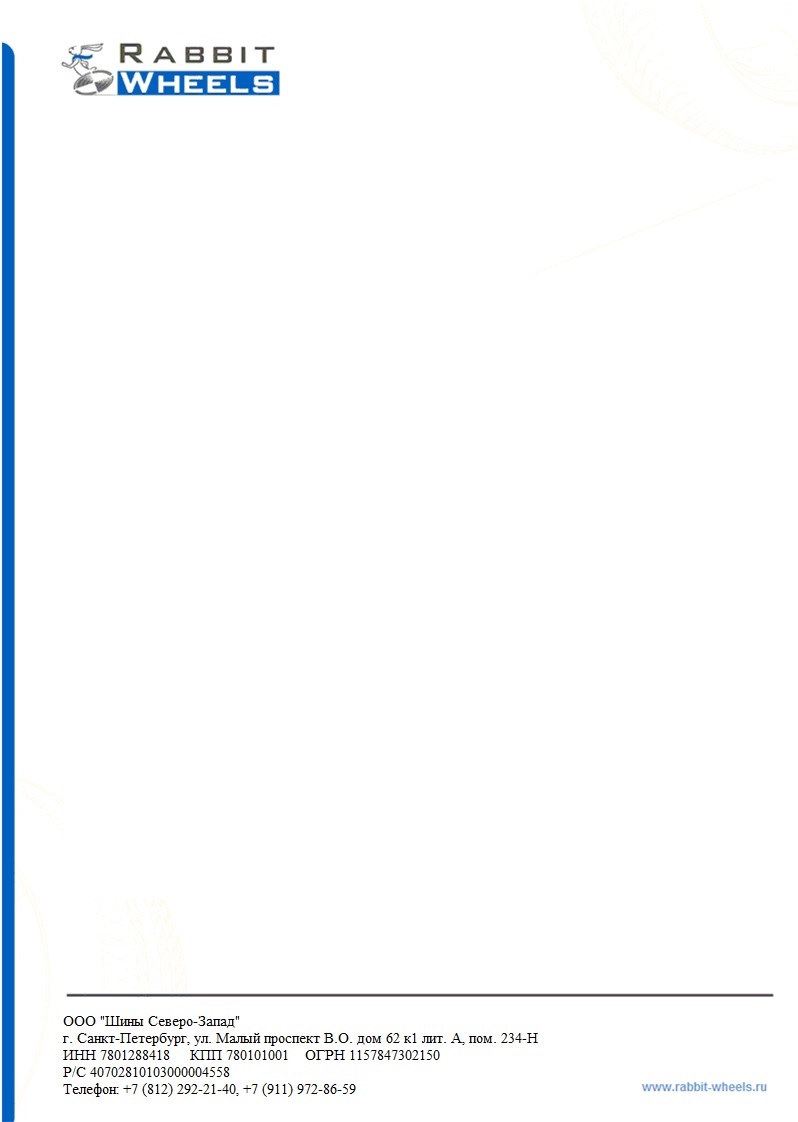 Реквизиты компании ООО «Шины Северо-Запад»Общество с ограниченной ответственностью «Шины Северо-Запад»ИНН 7801288418КПП 780101001ОГРН 1157847302150Юридический адрес: 199178, г. Санкт-Петербург,  ул. Малый проспект В.О. дом 62 к1 лит. А, пом. 234-Н. Почтовый адрес: 199178, г. Санкт-Петербург,  ул. Малый проспект В.О. дом 62 к1 лит. А, пом. 234-Н. Телефон: +7 (812) 292-21-40, +7(911) 972-86-59Email: info@rabbit-wheels.ruГенеральный директор:                                      Христофоров Юрий БорисовичГл. бухгалтер:                                                           Христофоров Юрий БорисовичСЕВЕРО-ЗАПАДНЫЙ БАНК ПАО СБЕРБАНК г Санкт-ПетербургР/с 40702810555000075854К/с 30101810500000000653БИК 044030653ОКПО 27399680	Христофоров Юрий Борисович :   _____________________/                                                                                         М.П.                                                          